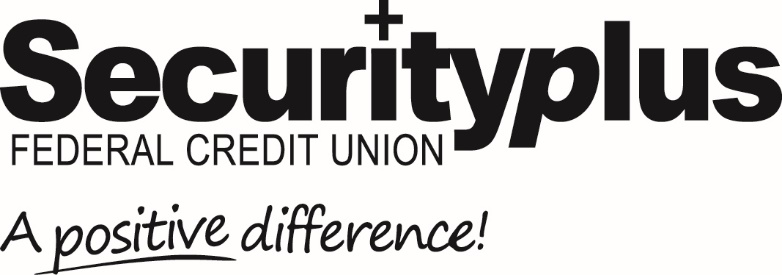 For Release:  Immediate                                      Contact: Lisa Allender                                                                                 410-281-6248                                                                                lisa.allender@securityplusfcu.org  Securityplus Federal Credit Union Announces New Chief Operating OfficerBaltimore, MD (September 21, 2022) Securityplus Federal Credit Union is pleased to announce Jeff Gehris as its new Chief Operating Officer. In this newly created role, Jeff will lead enterprise business strategy, strategic plan execution, business process improvement, enterprise project management, operational effectiveness, compliance, mergers and acquisitions, legal, government affairs, and facilities.“We are very excited to have Jeff join our Executive Leadership Team as Chief Operating Officer,” stated Tricia Szurgot, Chief Executive Officer. “Jeff brings extensive experience in the credit union industry across various business areas, and the perfect blend of expertise, passion and energy. He will lead aligning our business strategy and operations to the future, and empowering and enabling a growth mindset across the enterprise to build a culture of innovation, efficiency and value. This new Executive Leadership Team role is critical to transforming our business and culture, and executing on our vision for future growth, scalability and impact.”  Jeff has more than 25 years of experience in the credit union industry, with expertise in strategic planning and execution, organizational growth, performance optimization, team dynamics and project management. Prior to joining the Executive Leadership Team at Securityplus, he was Vice President of Operations at Langley Federal Credit Union headquartered in Newport News, Virginia with assets of $4.4 billion and more than 300,000 members.Jeff has a Master’s of Business Administration and Bachelor of Arts degree in Human Resource Management from St. Leo University. He is a National Association Federal Credit Union Certified Bank Secrecy Officer and Member Experience and Operations Council Member and Conference Committee Member for the Credit Union National Association.   Securityplus Federal Credit Union is a $520 million not-for-profit, member-owned, financial institution, serving individuals, families, businesses and communities in the Greater Baltimore Area and beyond. Founded in 1938, Securityplus is one of the largest full-service credit unions in Maryland, with over 34,000 members. With a focus on making a positive difference, Securityplus is a leader in digital banking, offering 24/7 access to inclusive easy-to-use banking products and services for consumers, families, businesses and non-profits. For more information on how you or your business can become part of the Securityplus family or learn upcoming events, products and services, and more, visit securityplusfcu.org.                                                        # # # #